УКРАЇНАПОЧАЇВСЬКА  МІСЬКА  РАДАВИКОНАВЧИЙ КОМІТЕТР І Ш Е Н Н Явід    грудня 2021 року                                                                	проєкт Про затвердження Інструкції про порядок взаємодії  між 5 ДПРЗ ГУ ДСНС Українив Тернопільській області та Почаївськоютериторіальною громадою	Керуючись Законом України «Про місцеве самоврядування в Україні», відповідно до вимог «Кодексу цивільного захисту України», пунктів 47 та 48 «Положення про єдину державну систему цивільного захисту», затвердженого Постановою Кабінету міністрів України № 11 від 09.01.2014 року та на виконання розпорядження голови Тернопільської обласної державної адміністрації від 08.10.2019 року № 628 – од «Про порядок інформування при загрозі виникнення або виникненні надзвичайних ситуацій, небезпечних подій, аварій, катастроф на території Тернопільської області», виконавчий комітет ВИРІШИВ:Затвердити Інструкцію про порядок взаємодії між 5 державним пожежно – рятувальним загоном Головного управління ДСНС України в Тернопільській області і Почаївською  територіальною громадою Кременецького району у випадку виникнення (загрози виникнення) надзвичайних ситуацій техногенного, природного та соціального характеру на території громади (додається).Контроль за виконанням даного рішення покласти на керуючого справами (секретаря) виконавчого комітету Почаївської міської ради.Віктор Лівінюк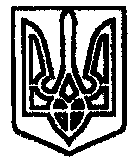 